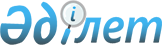 Оралмандар мен қоныс аударушыларды қабылдаудың 2019 жылға арналған өңірлік квотасын белгілеу туралыҚазақстан Республикасы Үкіметінің 2018 жылғы 29 желтоқсандағы № 916 қаулысы.
      "Халықтың көші-қоны туралы" 2011 жылғы 22 шілдедегі Қазақстан Республикасы Заңының 8-бабының 5-1) тармақшасына сәйкес Қазақстан Республикасының Үкіметі ҚАУЛЫ ЕТЕДІ:
      1. Мынадай:
      1) оралмандарды қабылдаудың 2019 жылға арналған өңірлік квотасы 2031 адам;
      2) қоныс аударушыларды қабылдаудың 2019 жылға арналған өңірлік квотасы 6962 адам деп белгіленсін.
      Ескерту. 1-тармақ жаңа редакцияда – ҚР Үкіметінің 27.12.2019 № 995 (алғашқы ресми жарияланған күнінен кейін күнтізбелік он күн өткен соң қолданысқа енгізіледі) қаулысымен. 


      3. Осы қаулы алғашқы ресми жарияланған күнінен кейін күнтізбелік он күн өткен соң қолданысқа енгізіледі. 
					© 2012. Қазақстан Республикасы Әділет министрлігінің «Қазақстан Республикасының Заңнама және құқықтық ақпарат институты» ШЖҚ РМК
				
      Қазақстан Республикасының
Премьер-Министрі

Б. Сағынтаев
